Курс внеурочной деятельности«Школа развития речи»Открытое занятие    по теме«Работа с деформированным текстом»                                                                             Составитель: Петхичева Карина Бекмурзовна                                                               учитель начальных классовСанкт-Петербург2021 гДидактическая цель урока: организовать совместную работу в малых группах с целью восстановления деформированных текстов.Задачи:Предметные: способствовать формированию восстанавливать деформированный текст с опорой на цепочки связей в тексте.Метапредметные:познавательные: формировать умение делить текст на части и выделять их при записи; составлять план своей деятельности; выполнять учебное задание в соответствии с целью; развивать умение строить грамотные речевые высказывания;коммуникативные: развивать умение сотрудничать с одноклассниками для успешной работы в группе с целью решения поставленных учебных задач; формулировать собственную позицию и мнение;регулятивные: обучать умению самим формулировать тему урока, цели и задачи; планировать свои действия;личностные: учить пониманию смысла учебной деятельности и ответственности за конечный результат; формировать положительную учебную мотивацию; стимулировать готовность слушать собеседника и вести диалог;учитывать разные мнения и приходить к общему решению в рамках совместной деятельности; учить адекватно оценивать свою деятельность. Воспитание истинной доброты, любви к природе.Формы организации учебной деятельности: групповая, фронтальная.Средства обучения:компьютерная презентация;рабочие листы;конверты с индивидуальными заданиями для групп;карточки с деформированным текстом;оценочные листы.Примечание: презентация рассчитана на все этапы урока, поэтому необходимо демонстрировать слайды не постоянно, а с учётом СанПиН периодически закрывая лампу проектора.Планируемые результаты:Предметные: ученик получит возможность научиться восстанавливать деформированный текст-описание.Метапредметные:познавательные: ученик получит возможность учиться выполнять учебное задание в соответствии с целью; развивать умение строить грамотные речевые высказывания;коммуникативные: ученик получит возможность учиться сотрудничать с одноклассниками для успешной работы в группе с целью решения поставленных задач; формулировать собственную позицию и мнение при работе в группе; формулировать умение задавать вопросы и грамотно на них отвечать;регулятивные: ученик получит возможность учиться формулировать тему урока, цели и задачи; планировать свои действия ;личностные: ученик получит возможность учиться понимать смысл учебной деятельности и ответственности за конечный результат; формировать положительную учебную мотивацию; учить адекватно оценивать свою деятельность. Ход урокаПриложенияПриложение Зарянка         Одной из любимых певчих птиц в России является зарянка.
Эту птичку зарянкой прозвали не зря. Она распевает свои песни уже на заре и поёт до наступления ночи. Песня её многих привлекает, поэтому её часто держат в клетке. К тому же зарянка – обладательница очень примечательной окраски. Спинка и крылышки у    неё оливково-серого цвета, брюшко – серовато-белое. Но самое главное украшение зарянки- её необычайно яркая грудка. Лоб, горлышко и верхняя часть груди – рыже-коричневого цвета.        Вот такая сладкоголосая красавица живёт в наших лесах!                                        Свиристели.

     Свиристели прилетают к нам с Севера и остаются на всю зиму.     Окраска у них розовая. Крылья чёрные, с яркими желтыми полосками. На концах перьев и на голове разбросаны красные пятнышки. Очень нарядная птица.    Свиристели очень любят рябину. Опустится стайка птиц на дерево и не улетит, пока все ягоды не склюёт.
      Поют свиристели негромко, нежно посвистывают и чуть-чуть шипят. За эту ласковую песенку и прозвали этих птиц свиристелями.Приложение Оценочный лист (группа № 1)Оценка работы группы     Личная оценкаОценочный лист (группа № 2)Оценка работы группы     Личная оценкаПриложение План работы.Найди 1-е предложение.Расположи предложения по порядку.Раздели текст на части.Прочитай предложения.План работы.Найди 1-е предложение.Расположи предложения по порядку.Раздели текст на части.Прочитай предложения.ЭтапДеятельность учителяДеятельность учащихсяПримечаниеМетодический комментарий1.Организационный момент. Самоопределение к деятельности.      ( 2 мин)- Ребята, здравствуйте! - У нас сегодня занятие по развитию речи, на котором мы будем наблюдать, что-то сравнивать, анализировать, высказывать своё мнение и делать выводы. Послушайте высказывание известного русского писателя Александра Ивановича Куприна:«Русский язык в умелых руках и в опытных устах — красив, певуч, выразителен, гибок, послушен, ловок и вместителен» (Куприн А. И.) (слайд 1)
-Сегодня мы в очередной раз убедимся в том, что изучать русский язык это не только необходимо, но и очень интересно. Работать вы будете в группах.
Вспомним правила работы в группах.1. В группе должен быть ответственный.
2. Работать должен каждый на общий результат.
3. Один говорит, другие слушают.
4. Своё несогласие высказывают вежливо.
5. Если не понял, переспроси.
6. Избегай прямых указаний и назидательности.Слайд 1Слайд2Личностные УУД: Самооценка готовности к уроку.Метапредметные УУД: Учебно-познавательный интерес, организация рабочего места.2. Актуализация знаний и фиксация затруднений в деятельности.    (5 мин)3. Постановка учебной задачиПостроение проекта и выхода из затруднения5. ФИЗКУЛЬТ-МИНУТКА( 1 мин)6. Рефлексия деятельности.7. Творческое задание.– Чтобы узнать что-то новое, что надо сделать сначала?
- Пока вы отдыхали на переменке, ветер –озорник перепутал слова из логической цепочки. Определите последовательность слов и объясните свой выбор?На доске: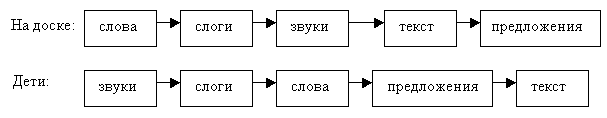 – Какое слово является завершающим? Почему?
– Что такое текст? – Вспомните, назовите основные признаки текста. (На доске появляется цветок, на лепестках которого написаны основные признаки текста.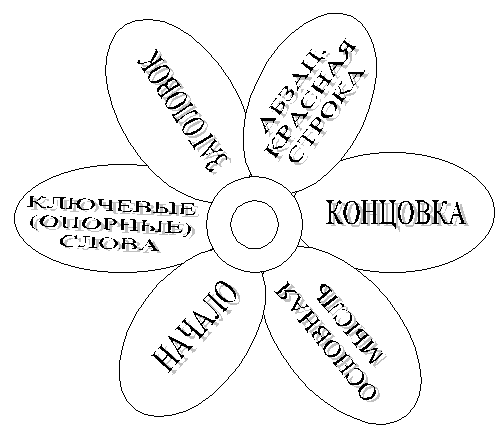 - Ребята, какое сейчас время года?  Какие птицы прилетают к нам с севера, а какие улетают в тёплые края на время холодов? -Давайте вспомним некоторых из них.- Отгадайте ребусы, назовите птиц? 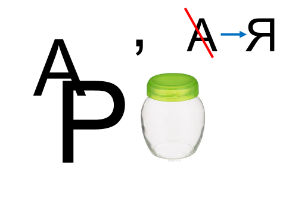 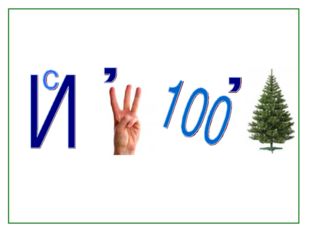 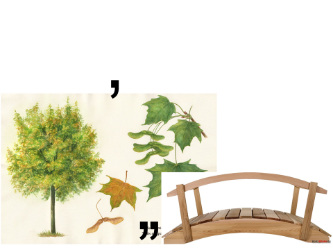 - Правильно, ребята. Давайте вспомним, как они выглядят. Эти знания с уроков окружающего мира нам пригодятся на сегодняшнем занятии. Какие части речи помогают нам описывать предметы? - 1 группа, какая окраска у зарянки? --Ребята, для тех, кто запомнит, в русском языке есть такие прилагательные, которые называются сложными. Мы можем объединить два прилагательных, написав их через дефис, мы сможем при помощи их более точно передать цвет… Оливково-серый, серовато –белый, рыжевато-коричневый- 2 группа, дайте описание свиристели-  Молодцы! Мы повторили знания о тексте, и описывали птиц. Как вы думаете о чём мы будем говорить на сегодняшнем занятии?- Да, но это будет не простой текст. Это будет деформированный текст. - Мы будем восстанавливать деформированный текст и делить его на части.-Посмотрите, что лежит перед вами. У каждой группы конверт: № 1 и № 2. Откройте и достаньте содержимое конверта под № 1.В нём полоски с предложениями + рабочий лист, на котором вы будете работать.  Второй, нам понадобится после выполнения задания. -Подумайте, с какой целью я положила в конверт 1 группы 4 буквы Z, а для второй 2 ?Каждая группа получила набор предложений, из которых нужно составить текст и разместить его на рабочий лист. Название частей текста на ваших рабочих листах и буква Z, будут служить вам напоминанием, что каждая часть начинается с красной строки.
Приступите к работе.
– Готовность групп прошу показать сигнальными карточками. - Прежде, чем мы выслушаем ваши ответы, давайте проведем физминутку. Как живешь?  -  Вот так!Как идешь!Как бежишь? Как шалишь?Как даёшь? А берёшь?Как грозишь?Как ты спишь? А сидишь? Сели за парты.Движения глазными яблоками вправо, влево, вверх, вниз.Фиксация взгляда на кончике носаВращение глаз по часовой стрелке, против часовой стрелки.МорганиеПосле каждого упражнения закрыть глаза, расслабиться. – Попрошу выйти к доске представителя от группы, зачитать его нам и прикрепить первый текст на доске . Вторая группа выступает в роли экспертов и оценивает работу своих одноклассников.- Прошу выйти представителя второй группы.Достаньте содержимое конверта №2 , там у вас оценочный лист, он разделён на две части: оценка группы и личная оценка. Прошу каждого из вас дать личную оценку своей работы в группе и оценку всей группы.Представителей групп прошу вывесить оценочные листы на доску.- Вы сегодня успешно рассуждали, спорили, в чём-то убеждали. Вы молодцы, хорошо работали. Я горжусь вами! Так держать– У нас остался последний 3-й конверт. Откройте его. Перед вами фотография какой птицы? Предлагаю вам подготовить для уроков окружающего мира сообщение об этой птичке.Текст –описание + рисунок Интересные факты. Желаю вам успехов при выполнении !

– Спасибо за занятие– Повторить те знания, которые нам понадобятся на занятии.

Текст.Из звуков состоят слоги, из слогов слова, из слов предложения, а из предложений текст.Предложения, связанные между собой по смыслу.)
Тема, основная мысль, смысловая связь между предложениями, порядок предложений, части текста: вступление, основная часть, концовка, заголовок, абзац или красная строка.)1.Зарянка (Малиновка) 2.Свиристель3. КлёстОтветы детей- Прилагательные- Спинка, крылышки –серого, оливкового - Брюшко сероватое с белым-Лоб, горлышко, верхняя часть грудки – рыжая, коричневая-Розовая-Крылья- чёрные, с желтыми полосками-На кончиках перьев и голове красные пятнышки- О тексте, в котором говорится о птицах.–значит определить части текста, место каждой части, если отсутствует часть, то дополнить последовательность предложений в тесте.буква Z – обозначение красной строки.

Работа в группах: ученики восстанавливают деформированный текст, делят его на части, размещают его на рабочий лист, выделяя красной строкой части текста.Учении по очереди к читают получившийся текстНа оценочные листы ставят +или -
–.Слайд №3Слайд №4Слайд 5(Зарянка)Слайд 6(Свиристель) Слайд 7(Клёст)ПриложениеСигнальные карточкиЛичностные УУД: умение видеть и признавать свои ошибки.Метапредметные    УУД: умение слушать собеседника и вести диалог, высказывать свою точку зрения.Предметные УУД:Вспомнить знания полученные раннее и применить их. Выполнять учебное задание в соответствии с целью;Личностные УУД:  умение видеть, формулировать цель , проблему, тему урока.Предметные УУД :формировать умение конструировать текст из предложений, делить текст на части и выделять их при записи; составлять план своей деятельности; выполнять учебное задание в соответствии с целью; развивать умение строить грамотные речевые высказыванияЛичностные УУД:  ценностное отношение к здоровому образу жизни. Организация и проведение «физминутки» с пояснениямипозволяющими обучающимся понять значимость упражнений (ценностное отношение к здоровому образу жизни).(Выполняют упражнения для снятия усталости и напряжения, упражнение на вниманиеЛичностные УУД:  Осознание учащимися  практической и личностной значимости результатов каждого этапа урока. формирование умения понимать причины успеха/неуспеха учебной деятельностиМетапредметные  УУД :     умение делать выводы; Предметные  УУД :  применение новых знаний в жизненных ситуацияхФормировать умения понимать причины успеха учебной деятельностиОдной из любимых певчих птиц в России является зарянка.Эту птичку зарянкой прозвали не зря.Она распевает свои песни уже на заре и поёт до наступления ночи.Песня её многих привлекает, поэтому её часто держат в клетке. К тому же зарянка – обладательница очень примечательной окраски.Спинка и крылышки у неё оливково-серого цвета, брюшко – серовато-белое. Лоб, горлышко и верхняя часть груди – рыжевато-коричневые.  Вот такая сладкоголосая красавица живёт в наших лесах!Свиристели прилетают к нам с Севера и остаются на всю зиму.Окраска у них розовая.Крылья чёрные, с яркими желтыми полосками.На концах перьев и на голове разбросаны красные пятнышки.Они очень любят рябину.Очень нарядная птица. Опустится стайка птиц на дерево и не улетит, пока все ягоды не склюёт.Поют свиристели негромко, нежно посвистывают и чуть-чуть шипят.Про их песню в народе говорят, ишь как свистят.ZZZZZZ№ФИ1.2.3.4.5.№ФИ1.2.3.4.5.